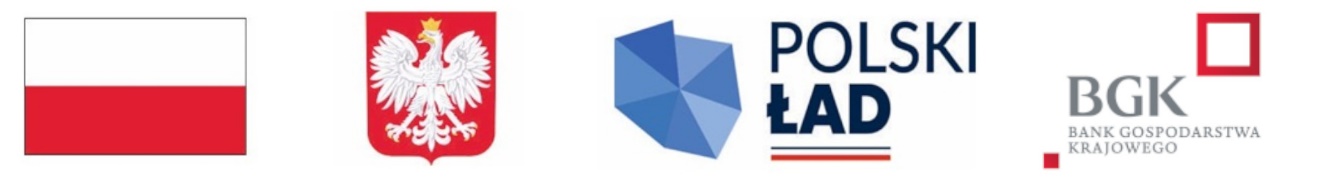 Janikowo, dnia  15.05.2024 r.GMINA JANIKOWO88-160 Janikowoul. Przemysłowa 6Informacja o wyborze ofertypublikowana na stronie internetowej prowadzonego postępowaniaNr postępowania: RIT.ZP.271.4.2024Nazwa zadania:  Budowa sieci wodociągowej i kanalizacji sanitarnej tłocznej w miejscowości Głogówiec i Dębina – gmina Janikowo1. Działając na podstawie art. 253 ust. 2 ustawy z 11 września 2019 r. – Prawo zamówień publicznych (Dz. U. z 2023 r. poz. 1605 t.j. ze zm.), zamawiający informuje, że w prowadzonym postępowaniu wybrano do realizacji zamówienia najkorzystniejszą ofertę nr 12 złożoną przez wykonawcę:F.H.U.P. ”ARIS”Rolbiecki ZbigniewGrzegorz 8,87-140 ChełmżaUzasadnienie wyboru: Oferta najkorzystniejsza wybrana została zgodnie z art. 239 i następne ustawy Pzp, na podstawie kryteriów oceny ofert określonych w Specyfikacji warunków zamówienia. Oferta otrzymała najwyższą liczbę punktów tj. 100 zgodnie ze wzorami opisanymi w Specyfikacji warunków zamówienia. W prowadzonym postępowaniu złożono następujące oferty:Numer ofertyWykonawcaCena przyznana punktacjaGwarancjaŁączna punktacja1.ECOBUD Iwona Wróblewskaul. Lotnicza 141/17, 54-132 Wrocław32,1240,0072,122.PNEUMATIC-SYSTEM SP. Z O.O.ul. Strażacka 11A 87-890 Lubraniec40,8240,0080,823.Bukolt Sp. z o.o.ul. Bielicka 76C/285-135 Bydgoszcz------4.EL-BAR Barandziak Spółka z ograniczoną odpowiedzialnościąKołuda Mała 24, 88-160 Janikowo55,6040,0095,605.Przedsiębiorstwo Budowlane WODKAN Sp. z o.o.ul. Gieryna 2/785-795 Bydgoszcz ------6.KADA-BIS Spółka z o.o.ul. Wydmy 385-188 Bydgoszcz38,2440,0078,247.FIRMA CIEPŁOWNICZA ENERGOSAN M. Jaskowski Sp.J.ul. Metalowców 1-3, 86-300 Grudziądz33,1340,0073,138.Przedsiębiorstwo Budowlane "KAN-BUD" Arkadiusz Wawrzyniakul. Poznańska 70, 62 - 740 Tuliszków38,4740,0078,479.pegaz90 sp. z o. o.ul. Niezłomnych 1A,88-300 Mogilno50,9040,0090,9010.BUD-AN Sp. z o. o.ul. Piekarska 5/4,62-800 Kalisz35,7940,0075,7911.PHU INSTALACJE WOD-KAN C.O. I GAZ MARCIN LAHUTAKARNISZEWO 20A,62-212 MIELESZYN------12.F.H.U.P. ”ARIS”Rolbiecki ZbigniewGrzegorz 8,87-140 Chełmża60,0040,00100,0013.RAWO Infrastruktura Sp. z o.o.ul. Targowa 35,90-043 Łódź40,6640,0080,6614.PDUH Wod-Kan-BudRafał KołtuńskiPławinek 2,88-101 Inowrocław------15.M-3 Budownictwo Inżynieryjne Sp. z o.o.ul. Kamierowska 20a, 83-250 Skarszewy48,8240,0088,8216.Przedsiębiorstwo Handlowo-Usługowe InSald Mariusz Szymańskiul. gen. Jastrzębskiego 14, 86-200 Chełmno31,6940,0071,69